БИЛТЕН БР. 3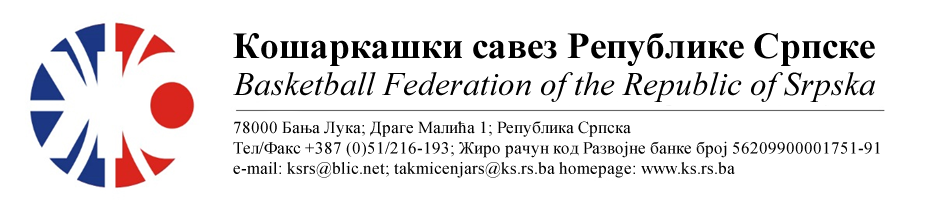 КУП РС мушкарциТакмичарска сезона 2022/2023ФиналеОДЛУКЕ :Одиграна утакмица региструје се постигнутим резултатом.ОСТАЛА САОПШТЕЊА :Освајач Купа РС за такмичарску сезону 2022/23 је КК Борац WWinЧЕСТИТАМ КК БОРАЦ WWin ОСВАЈАЊЕ КУПА РЕПУБЛИКЕ СРПСКЕ									  Комесар за такмичење									  Миодраг Ивановић, с.р.Бројутакмице:
04.КК БОРАЦ WWIN КК БУДУЋНОСТ ПРОЛАБКК БУДУЋНОСТ ПРОЛАБ7165Бројутакмице:
04.Резултат по четвртинама:Резултат по четвртинама:(14:14, 24:12, 09:20, 24:19)(14:14, 24:12, 09:20, 24:19)(14:14, 24:12, 09:20, 24:19)Делегат: Зечевић З.Делегат: Зечевић З.Делегат: Зечевић З.Делегат: Зечевић З.Делегат: Зечевић З.Судије: Јованић Б., Стојанчевић Г., Папаз Д.Судије: Јованић Б., Стојанчевић Г., Папаз Д.Судије: Јованић Б., Стојанчевић Г., Папаз Д.Судије: Јованић Б., Стојанчевић Г., Папаз Д.Судије: Јованић Б., Стојанчевић Г., Папаз Д.ПРИМЈЕДБЕ:Без примједбиПРИМЈЕДБЕ:Без примједбиПРИМЈЕДБЕ:Без примједбиПРИМЈЕДБЕ:Без примједбиПРИМЈЕДБЕ:Без примједби